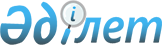 Об организации бесплатного питания отдельных категорий воспитанников дошкольных организаций образования по Жарминскому району
					
			Утративший силу
			
			
		
					Постановление акимата Жарминского района Восточно-Казахстанской области от 14 ноября 2019 года № 328. Зарегистрировано Департаментом юстиции Восточно-Казахстанской области 20 ноября 2019 года № 6294. Утратило силу - постановлением акимата Жарминского района Восточно-Казахстанской области от 15 января 2021 года № 10
      Сноска. Утратило силу - постановлением акимата Жарминского района Восточно-Казахстанской области от 15.01.2021 № 10 (вводится в действие по истечении десяти календарных дней после дня его первого официального опубликования).

      Примечание ИЗПИ.

      В тексте документа сохранена пунктуация и орфография оригинала.
      В соответствии с подпунктом 3) пункта 1 статьи 56 Бюджетного Кодекса Республики Казахстан от 4 декабря 2008 года, подпунктом 14) пункта 4 статьи 6 Закона Республики Казахстан от 27 июля 2007 года "Об образовании", пункта 3 статьи 65 Закона Республики Казахстан от 6 апреля 2016 года "О правовых актах", постановлением Правительства Республики Казахстан от 12 марта 2012 года № 320 "Об утверждении размеров, источников, видов и Правил предоставления социальной помощи гражданам, которым оказывается социальная помощь", акимат Жарминского района ПОСТАНОВЛЯЕТ:
      1. Организовать бесплатное питание для следующих категорий воспитанников дошкольных организаций образования:
      1) детям-сиротам и детям, оставшимся без попечения родителей;
      2) детям с ограниченными возможностями в развитии, детям – инвалидам;
      3) детям из многодетных семей;
      4) детям из семей, имеющих право на получение государственной адресной социальной помощи, а также из семей, не получающих государственную адресную социальную помощь, в которых среднедушевой доход ниже величины прожиточного минимума.
      2. Бесплатное питание организуется воспитанникам дошкольных организаций образования при предоставлении следующих подтверждающих документов:
      1) письменного заявления в произвольной форме родителей или лиц, их заменяющих; 
      2) копии справки об утверждении опеки (попечительства), патронатного воспитания – для детей-сирот и детей, оставшихся без попечения родителей, воспитывающихся в семьях; 
      3) справки об инвалидности – детям-инвалидам или копии медицинского заключения психолого-медико-педагогической консультации – для детей с ограниченными возможностями в развитии;  
      4) копии свидетельства о рождении для детей из многодетных семей;
      5) справки, подтверждающей принадлежность заявителя (семьи) к получателям государственной адресной социальной помощи, предоставляемой государственным учреждением "Жарминский районный отдел занятости и социальных программ", для детей из семей, имеющих право на получение государственной адресной социальной помощи;
      6) сведений о полученных доходах (заработная плата работающих родителей или лиц их заменяющих, доходы от предпринимательской деятельности и других видов деятельности, доходы в виде алиментов на детей и других иждивенцев) – для детей из семей, не получающих государственную адресную социальную помощь, в которых среднедушевой доход ниже величины прожиточного минимума. Право на бесплатное питание в период воспитания в дошкольных организациях образования для детей из семей, имеющих право на получение адресной социальной помощи, а также из семей, не получающих государственную адресную социальную помощь, в которых среднедушевой доход ниже величины прожиточного минимума, должно подтверждаться ежегодно предоставлением документов в дошкольные организации образования согласно подпунктам 5) и 6) пункта 2 настоящего постановления.
      Финансирование затрат на организацию бесплатного питания в дошкольных организациях образования района осуществляется из местного бюджета на соответствующий финансовый год.
      3. Государственному учреждению "Жарминский районный отдел образования" в установленном законодательством Республики Казахстан порядке обеспечить:
      1) государственную регистрацию настоящего постановления в территориальном органе юстиции;
      2) в течение десяти календарных дней после государственной регистрации настоящего постановления направление его копии на официальное опубликование в периодические печатные издания, распространяемые на территории Жарминского района;
      3) размещение настоящего постановления на интернет – ресурсе акима Жарминского района после его официального опубликования.
      4. Отменить постановление акимата Жарминского района от 10 сентября 2019 года № 254 "Об организации социальной помощи в виде бесплатного и льготного питания детей, из многодетных, малообеспеченных семей, обучающихся и воспитывающихся в дошкольных и общеобразовательных организациях образования Жарминского района".
      5. Контроль за исполнением данного постановления возложить на заместителя акима района Ибраеву А.М.
      6. Настоящее постановление вводится в действие со дня его первого официального опубликования и распространяется на воспитанников, посещающих дошкольное организации образования с 1 августа 2019 года.
					© 2012. РГП на ПХВ «Институт законодательства и правовой информации Республики Казахстан» Министерства юстиции Республики Казахстан
				
      Исполняющий обязанности акима Жарминского района 

Бексултанов Е.А.
